Наставни содржини  по македонски јазик за седмо одд. од 11. 05.-15. 05. 2020 г. Наставна содржина: Поим за комедија преку интерпретација на текстот„Чорбаџи Теодос“ од Васил Иљоски стр.58/59/60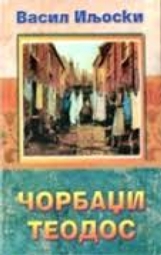 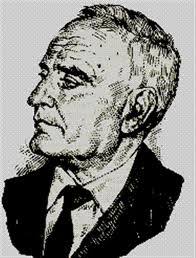 Цели: Да ги препознава спецификите на комедијата како еден од основните  драмски видови.Препишете ја дефиницијата за комедија на стр.60 од делот Литературно катче од учебникот.Прочитајте го делот Да ви биде појасно стр.58Прочитајте ги помалку познатите зборови:Шерет- Итрец, несташен, препреденко.Сатот-Саат, часовник.Кукумјавка-Личност што постојано кука, коби, претскажува зло.Кинисал-Тргнал.Лелекало-Личност која плаче на глас, испуштајќи лелеци.Ќутук-Недоделкан, глуп човек.Поакикатна- Поспособна, повнимателна.Красно- Прекрасено, многу убаво, сјајноЗапци-Остари  издадени  делови  кај разни предмети.Арно-Добро.Кадифе- Вид мека, свилена, памучна или волнена ткаенина.Sифт-Црна смола, катран.Додека го читате текстот, согледајте ги деловите кои предизвикуваат смеа и размислете што се постигнува со тие хумористични елементи.Прочитајте го текстот „Чорбаџи Теодос“ од Васил Иљоски стр.58/59План:Во извадокот авторот ве запозна со главниот лик чорбаџи Теодос. Што дознавте за него,  читајќи го текстот во заградите? (Напишете ги неговите особини).Како се однесува тој со своите најблиски , со сопругата Кева и со слугите во својот дом? Какви чувства се јавија кај вас читајќи го текстот?Што придонесе за такви чувства  да се јават кај вас?Определете локализација на дејството.Определете тема на текстот.Во каква форма е напишан овој текст?Каков  вид творба е овој текст?На што се изложени драмските ликови во овој текст?Со каква цел се изложени на потсмев и критика драмските ликови?На кој вид драма припаѓа овој текст?Определете идеја на текстот. ( Одговорите  на прашањата  ќе ги најдете во содржината на текстот и дефиницијата за комедија)За домашна работа: Одговорите на прашањата (планот) за текстот „Чорбаџи Теодос“ од Васил Иљоски испратете ги на мојот имејл. (Не ги препшувајте прашањата, туку напишете го само одговорот).Наставна содржина: Забавни и образовни радио и ТВ емисии стр.155Цели: Да се поттикне интересот за следење на овој вид емисии  како збогатување на сопствените знаења. Да умее да дискутира за содржината, намената и вредностите на гледаните емисии.Препишете ја табелата!Прочитајте во учебникот на стр.155 Да ви биде појасно.Истражете  на интернет и потполнете ја табелата според барањата со назив на една до две емисии пишувајќи дали таа емисија е радио или ТВ емисија !https://www.google.com/search?q=програма+за+радио+и+тв+емисии&ie=utf-8&oe=utf-8&clientГледајте ТВ емисија по избор и одговорете на следните прашањаКоја  емисија ја гледаше?Што те привлече да ја гледаш? Каков вид емисија е таа ? (Намената на емисијата).Содржина на емисијата. (Накусо напиши -Во куса форма, на најкраток начин)Впечатоци од емисијата. ((Нејзините вредности-позитивни и негативни )За домашна работа: Одговорите на прашањата за гледаната  ТВ емисија и испратете ги на мојот имејл.ivanka.misevska@yahoo.comЗадача за проектот: Што треба да содржи четвртата страница од проектот?Најгоре на  листот пишувате Прераскажување на преданието...(насловот/ името на преданието што сте го  одбрале). Потоа го прераскажувате преданието, под прераскажаното предание определувате: Тема,  Ликови  во преданието (ликови од преданието  што сте го прераскажале) Фантастични елементи (ако има) и  Поука.Четвртата  страница на проектот треба да се изработи и испрати до 21. 05. 2020 г. на мојот имејл.Радио емисииТВ емисии- само ги слушаме (аудио)- сами си создаваме претстава за она што го слушаме- ги слушаме и гледаме (аудио и видео)- ни нудат готови претстави за она што го слушаме и гледамеОбразовни емисииИнформативни емисииЗабавни емисииДетски емисии